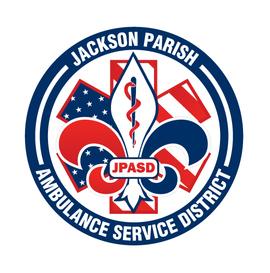 Jackson Parish Ambulance Service District115 Watts StreetJonesboro, LA  71251Office:  (318)-259-2877                                 Fax:  (318)-259-2099jacksonparishambulance@jpasd.com                 Aaron K. Johnson, Jr.                                                            Paula Parkerson,MD                     EMS Director                                                                                                     Medical Director                     Governing Board:  Joe Vail, Allen Lindsay, Alma Williams, Conchita Doyle, Deidre Hollis Meeting Minutes for Regular Scheduled Board Meeting: Thursday, February 9, 2023 @ 12:00 noonCancelledNext Regular Board Meeting will be held:Thursday, March 9, 2023 @ 12:00 noonThursday, April 13, 2023 @ 12:00 noon                        Aaron Johnson /Secretary-Treasurer@ JPASD – 115 Watts Street – Jonesboro, LA                      Unofficial Minutes